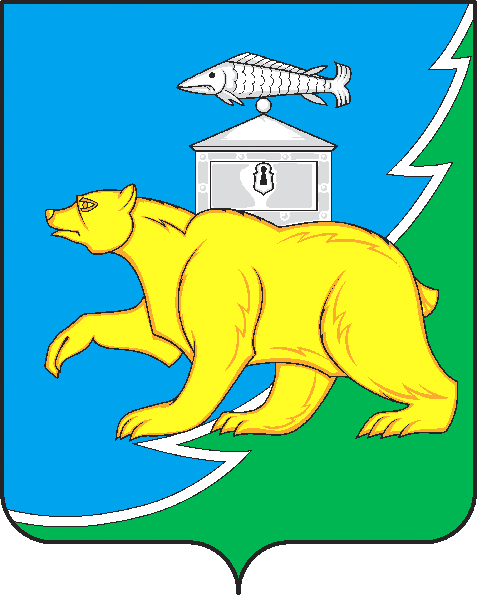 Российская ФедерацияСовет депутатов Шемахинского сельского поселенияНязепетровского муниципального районаЧелябинской областиРЕШЕНИЕот   03 мая  2023 г. № 107с. ШемахаО передаче земельных участков под объектамиводоснабжения из собственности  МО «Шемахинское сельское поселение» в собственность МО «Нязепетровский муниципальный район»Челябинской области  	Рассмотрев представленное администрацией предложение о передаче земельных участков под объектами водоснабжения из собственности  МО «Шемахинское сельское поселение», в собственность МО «Нязепетровский муниципальный район», и руководствуясь Федеральным законом от 06.10.2003 г. № 131-ФЗ «Об общих принципах организации местного самоуправления в Российской Федерации», Уставом сельского поселения, Совет депутатов Шемахинского сельского поселенияРЕШАЕТ:1. Дать согласие  администрации Шемахинского сельского поселения на передачу земельных участков под объектами водоснабжения, в собственность МО «Нязепетровский муниципальный район» Челябинской области:	1) земельный участок с кадастровым номером 74:16:0102012:320 площадью 900 кв. м. с местоположением: Челябинская область, Нязепетровский район, в 20 метрах восточнее села Шемаха. Категория земель: «Земли сельскохозяйственного назначения», с  видом разрешенного использования: «Коммунальное обслуживание».	2) земельный участок с кадастровым номером 74:160800008:36 площадью 900 кв. м. с местоположением:  установлено относительно ориентира, расположенного за пределами участка. Ориентир жилой дом № 2 по улице Советской. Участок находится примерно в 116 м, по направлению на восток от ориентира. Почтовый адрес ориентира: Челябинская область, р-н Нязепетровский, село Шемаха. Категория земель: «Земли населенных пунктов», с  видом разрешенного использования: «Для размещения объектов социального и коммунально-бытового назначения».2. Настоящее решение вступает в силу со дня принятия.	3. Контроль исполнения решения возложить на постоянную комиссию Совета депутатов по экономике, бюджету и финансам (Борисов Н.В.)Глава Шемахинского сельского поселения					Ю.В. МякишевПредседатель  Совета депутатовШемахинского сельского поселения						А.В. Пахолкин